Ajay kr. Sharma 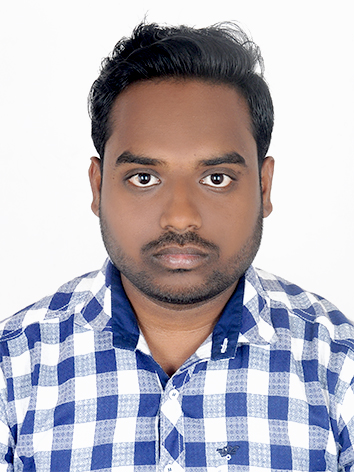 Present Address:  South inda kali nagar, sipahi danga	Behind hanuman mandirKharagpur, West BengalE-Mail  Id     :  ajay4121.kgp@gmail.comPhone No.  :+91-8653049001	Carrer Objective:To pursue a challenging career that utilizes my skills, qualifications and provide myself an opportunity to learn, eventually leading to the overall growth of Organization and me as an individual.Academic Qualifications:Technical skills and Training:Basics computer certificate of CITA (Certicate in information technology application) duration of 6th monthOthers          : Data Structure using cBasic knowledge of telecommunication Project WorkProject Title		:  Voltage Controlled Rectifier circuitSynopsis		:  In this project with the help of step-down   transformer 230v AC is converted into 15v  AC supply, then with the help of rectifier                                  Circuit AC is converted into DC and directed  to the load operation.      Work Experience  One year experience in Royal Elastomer pvt ltd as maintenance Engineer.Personal Information:Declaration:I hereby declare that the information furnished above is true to the best of my knowledge.Date 	:Place	: Kharagpur							Ajay kr. SharmaQualification/DegreeInstitutionYearBoard/UniversityPercentage/CGPASecondary Education [class 10th]South Side High School2009W.B.B.C.S.E60%Senior Secondary Education [Class 12th]Silver Jubilee High School2011W.B.B.H.S.E62%Bachelor of technology [B.tech] in Electrical and ElectronicsGandhi Institute For Education And Technology, BBSR2015B.P.U.T66%Father’s NameAshok Kumar SharmaGenderMaleDate of Birth                                     15.05.1994Marital  StatusSingleNationalityIndianLanguages KnownHindi, EnglishPassport Applied forPermanent AddressSouth inda kali nagar, sipahi dangaBehind hanuman mandirKharagpur, West Bengal